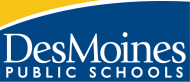 205 Day Specialists CalendarCALENDAR LEGENDStaff Training and PDEQ Staff Development		HOLIDAYS – PAIDUNSCHEDULED – UNPAID CONFERENCE DAYSPAID BREAK - PAIDBREAK – UNPAIDFIRST/LAST DAY OF SCHOOL  ADJUSTED DISMISSAL DAYSWednesdays during school year.90-minute adjusted dismissal.2017-2018 REGULAR SCHOOL CALENDARSchool Board approved on 01/24/2017Dates/EventsAug 11	Year 1, Alternate Contract Teachers Report (201 day contract)Aug 14-17    	First-Year Teacher Training (199 day contract)Aug 16&17    	New to District Teacher Training Aug 17                	Years 2-4, Alternate Contract Teachers Report (197 day contract)Aug 18, 21, 22  	All teachers & associates report (195 & 196 Day Contract)Aug 23	First Day of School	(Adjusted dismissal time)Sept 4	Labor Day (No school)Oct 27	Staff Training and PD (No School)Nov 22	No school for teachers, associates or students-Fall Conference Comp Day Specialists do not workNov 23-24	Thanksgiving Holiday (No school)Dec 22-Jan 2	Winter Recess – No classesDec 25, 26, 29	Holiday – Offices ClosedJan 1	Holiday – Offices ClosedJan 3	Teacher EQ Development		Associates do not reportJan 12	First Semester EndsJan 15	Martin Luther King Day (no school 		for students, teachers & associates)Jan 16 	Start of 2nd SemesterJan 22	Staff Training and PD (No School)Mar 9	No school for teachers, associates &Students (Spring Conference Day) Specialists do not workMar 12-16	Spring RecessMar 30	Staff Training and PD (No School)April 18	No school for 9th; 10th & 12th graders		11th graders attend a.m. only 	for ACT testApril 20	No school for 11th graders; 9th, 10th and 12th graders attendMay 22	Last day of school for 12th gradeMay 28	Memorial Day – no schoolMay 30	Last day of school for Elem & Middle 		Schools; students dismissed after 		half day; lunch will be served in Elem		(in-service half day for Elem/MS 		Teachers and associates)May 31	Last day of school for High Schools – 		No adjusted dismissal June 1&4	Reserved for inclement weather make up daysJune 7	205 Specialist last dayJuly 2017July 2017July 2017July 2017July 2017July 2017MTWThF# Days3456710111213141718192021242526272831August 2017August 2017August 2017August 2017August 2017August 2017MTWThF1234789101114151617183212223242582829303112September 2017September 2017September 2017September 2017September 2017September 2017MTWThF1134567818111213141523181920212228252627282933October 2017October 2017October 2017October 2017October 2017October 2017MTWThF234563891011121343161718192048232425262753303155November 2017November 2017November 2017November 2017November 2017November 2017MTWThF12358678910631314151617682021222324722728293076December 2017December 2017December 2017December 2017December 2017December 2017MTWThF1774567882111213141587181920212291252627282994January 2018January 2018January 2018January 2018January 2018January 2018MTWThF12345988910111210315161718191072223242526112293031115February 2018February 2018February 2018February 2018February 2018February 2018MTWThF121175678912212131415161271920212223132262728135March 2018March 2018March 2018March 2018March 2018March 2018MTWThF1213756789141121314151614619202122231512627282930156April 2018April 2018April 2018April 2018April 2018April 2018MTWThF234561619101112131661617181920171232425262717630177May 2018May 2018May 2018May 2018May 2018May 2018MTWThF123418178910111861415161718191212223242519628293031200June 2018June 2018June 2018June 2018June 2018June 2018MTWThF120145678205111213141518192021222526272829Oct 21Oct 21Oct 21Oct 21Oct 21Oct 21Oct 21